2º EXAME DE SELEÇÃO DE CANDIDATOS AO PROGRAMA DE ESTÁGIO FORENSE DA PROCURADORIA GERAL DO MUNICÍPIO DE NOVA IGUAÇU O PROCURADOR-GERAL DO MUNICÍPIO, no uso de suas atribuições legais, resolve, nos termos do item VII do edital, observada a ordem de classificação publicada em Diário Oficial, CONVOCAR os candidatos abaixo listados para apresentação de documentos. Art. 1º Os documentos originais e cópias (Identidade oficial com data de expedição, CPF, título de eleitor, CTPS, comprovante de Residência, declaração de matrícula e de previsão de conclusão de curso da Instituição de Ensino Superior, bem como extrato bancário caso possua conta corrente no Banco Itaú) deverão ser apresentados entre os dias 25 a 27 de outubro de 2021, na sede da Procuradoria Geral do Município, localizada à Rua Athaíde Pimenta de Moraes, 335, CEP 26210-190, Centro, Nova Iguaçu (3º andar), mediante marcação de horário através do e-mail pgmni.cejur.tecnico@hotmail.com e/ou por telefone 3779-1129. Art. 2º  A candidata Rafaella Sander Pinto Teixeira ao ser convocada, optou por constar em final de fila.Art. 3º As vagas de estágio serão preenchidas de acordo com as necessidades da Procuradoria.WANESSA MARTINEZ VARGASProcuradora-Geral Adjunta do Município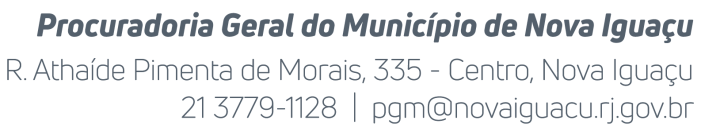 NºInscriçãoNome74º906TAMÍRIS BUENO DA SILVA PAULA75º926LUCAS RICARDO CHAMBARELLI76º1625EVERTON SAMPAIO DA SILVA77º971YOHANNI FERNANDES PESSOA78º1316CAFTER DE OLIVEIRA PERCY79º896VINICIUS FELLES DA SILVA80º1101RICARDO FERNANDES PESSOA81º838ÉRICA PEREIRA RAMOS82º1364MILENA COSTA TEIXEIRA83º756RAQUEL BARBOSA DE OLIVEIRA84º802RODRIGO MAX ALVES CESAR85º724ISABELLA ESTEVÃO BECKER86º816MARIA CAROLINA SANTOS E SILVA87º974FELIPE DA COSTA BARBOSA88º1390MARÍLIA SILVA CORDEIRO89º1365FELIPE ASSIS DE SOUZA SILVA90º893CARLA OHANA DE AZEVEDO AFONSO91º1258LUIZ FERNANDO BATISTA NEVES92º825ANA LUIZA VIANA FERREIRA93º741AYLA CRISTINA DE OLIVEIRA ALVES94º879BRUNA GOMES SOUZA95º900MARIA EDUARDA MARIQUITO DA SILVA96º1059MARIANA DOS SANTOS DE ALMEIDA97º1420THAINÁ GONÇALVES DA COSTA98º1563MONIQUE PAULO99º1320MARIANA BARCELOS100º1289VANESSA ARAUJO DE SOUZA PAULA5º848RAFAELLA SANDER PINTO TEIXEIRA*